Управление образования Администрации Артинского городского округаМуниципальное автономное общеобразовательное учреждение АГО «Артинская средняя общеобразовательная школа № 6»   ПРИКАЗ от «06» сентября 2023 года№ 184-одОб организации  школьного этапа Всероссийской олимпиады школьниковв МАОУ АГО «Артинская СОШ №6» 2023 – 2024 учебном годуВ соответствии с Приказом Министерства просвещения Российской Федерации от 27.11.2020 № 678 «Об утверждении Порядка проведения всероссийской олимпиады школьников» (с изменениями от 16.08.2021, 14.02.2022, 26.01.2023), Приказом  Управления образования Администрации Артинского Городского округа от 30.08.2023г. № 178-од «О подготовке к проведению школьного этапа Всероссийской олимпиады школьников в 2023/2024 учебном году", Приказом Управления образования Администрации Артинского ГО от 05.09.2023 г. № 187-од «Об организации и проведении школьного этапа Всероссийской олимпиады школьников в Артинском городском округе в 2023/2024 учебном году», в целях создания качественных организационно-содержательных условий подготовки к проведению школьного этапа Всероссийской олимпиады школьников в 2023/2024 учебном году (далее - школьного этапа олимпиады)ПРИКАЗЫВАЮ:Провести школьный этап всероссийской олимпиады школьников в 2023/2024 учебном году с 13 сентября по 28 октября 2023 года (далее - школьный этап олимпиады):для обучающихся по образовательным программам основного общего и среднего общего образования (5-11 классы):- по 18 общеобразовательным предметам (география, иностранный язык (английский, немецкий, французский, испанский, китайский, итальянский), искусство (мировая художественная культура), история, литература, обществознание, основы безопасности жизнедеятельности, право, русский язык, технология, физическая культура, экология, экономика) с использованием информационно-коммуникационных технологий на платформе vsosh.irro.ru Регионального центра обработки информации и оценки качества образования ГАОУ ДПО СО «Институт развития образования» (далее - платформа ГАОУ ДПО СО «ИРО»);по 6 общеобразовательным предметам (математика, информатика, химия, биология, астрономия и физика) с использованием информационного ресурса «Онлайн-курсы Образовательного центра «Сириус» (далее - платформа «Сириус.Курсы») в информационно-коммуникационной сети Интернет;для обучающихся по образовательным программам начального общего образования (4 класс):по 1 общеобразовательному предмету (русский язык) с использованием информационно-коммуникационных технологий на платформе ГАОУ ДПО СО «ИРО»;по 1 общеобразовательному предмету (математика) на платформе «Сириус.Курсы»;по общеобразовательным предметам (иностранный язык (английский), искусство (мировая художественная культура), физическая культура, технология, русский язык, основы безопасности жизнедеятельности) в два тура - онлайн-тур (теоретический) и очный тур (практический);по общеобразовательному предмету литература - в один очный тур.Организовать проведение школьного этапа олимпиады:на базе общеобразовательных организаций по месту получения образования обучающимися с использованием технических средств общеобразовательных организаций или дома, в зависимости от технической возможности, с использованием собственных технических средств обучающихся на основании заявлений родителей (законных представителей), эпидемиологической ситуации или других объективных причин;в соответствии с Порядком проведения олимпиады (далее - Порядок), нормативными правовыми документами, регламентирующими проведение школьного этапа олимпиады, и действующими на момент проведения олимпиады санитарно-эпидемиологическими требованиями к условиям и организации обучения в образовательных организациях на момент проведения олимпиады (далее - санитарно-эпидемиологические требования).Назначить ответственными:Уткина А.А., электроника МАОУ АГО «АСОШ № 6», за размещение информации в региональной базе данных (РБДО), в том числе загрузку в базу РБДО итоговых протоколов жюри школьного этапа по каждому общеобразовательному предмету, Мангилёва Н.И., электроника МАОУ АГО «Артинская СОШ № 6», за размещение на официальном сайте школы в сети Интернет информации о школьном этапе олимпиады: о месте, времени проведения школьного этапа Олимпиады, о результатах школьного этапа Олимпиады по каждому общеобразовательному предмету (рейтинг победителей и рейтинг призёров).Уткину А.А., Мангилёву Н.И., электроникам школы обеспечить:размещение на официальном сайте общеобразовательной организации информации о сроках и местах проведения школьного этапа олимпиады, о Порядке и утвержденных нормативных правовых документов, регламентирующих организацию и проведение школьного этапа олимпиады по каждому общеобразовательному предмету;техническую готовность компьютерного оборудования для проведения школьного этапа олимпиады;принятие своевременных мер по обеспечению надежной работы сети «Интернет» для проведения школьного этапа олимпиады;получение в региональной базе данных обеспечения олимпиады олимпиадных заданий очных туров и сохранение конфиденциальности олимпиадных заданий при тиражировании, комплектовании и хранении до момента передачи материалов участникам;получение в региональной базе данных обеспечения олимпиады и выдачу кодов доступа / учетных записей участникам школьного этапа олимпиады;проведение инструктажей участников, организаторов в аудитории и ответственных за организацию и проведение школьного этапа олимпиады в соответствии;Чебыкиной Ю.А., заместителю директора по воспитательной работе, ответственной за проведение школьного и муниципального этапов ВсОШ в 2023-2024 учебном году в МАОУ АГО «Артинская СОШ № 6» (назначена Приказом директора МАОУ АГО «Артинская СОШ № 6» от 01.09.2023г. № 180-од «Об утверждении состава школьного оргкомитета, о составе жюри и апелляционных комиссий  школьного этапа, ответственных за проведение школьного и муниципального этапов Всероссийской олимпиады школьников в 2023 – 2024 учебном году»):информировать участников и их родителей (законных представителей) о Порядке проведения Олимпиады;своевременно размещать информацию о месте, времени проведения, результатах Олимпиады на официальном сайте и информационных стендах образовательного учреждения;обеспечить организацию и проведение школьного этапа Всероссийской олимпиады школьников в МАОУ АГО «Артинская СОШ № 6» в соответствии с утверждённым Порядком проведения Олимпиады и действующими санитарно-эпидемиологическими требованиями к условиям и организации обучения в организациях, осуществляющих образовательную деятельность;в срок до 01 ноября 2023 года предоставить отчёт о результатах проведения школьного этапа Олимпиады;предоставить заявку на участие в муниципальном этапе Олимпиады в срок до 4 ноября 2023 года из числа участников школьного этапа Олимпиады, набравших проходной балл для участия в муниципальном этапе Всероссийской олимпиады школьников.письменное информирование педагогов, обучающихся и их родителей (законных представителей) о сроках и местах проведения школьного этапа олимпиады по каждому общеобразовательному предмету, Порядке, утвержденных требованиях, о времени и месте ознакомления с результатами олимпиады, порядке подачи и проведения апелляций с оформлением протоколов под подпись;сбор и хранение в течение одного года заявлений родителей (законных представителей) обучающихся, заявивших о своем участии в олимпиаде, об ознакомлении с Порядком проведения олимпиады; согласий на обработку персональных данных, согласий на публикацию олимпиадных работ своих несовершеннолетних детей, в том числе в сети Интернет;составление списков участников школьного этапа олимпиады с указанием места их участия;составление расписания для участников школьного этапа олимпиады по общеобразовательным предметам с использованием технических средств общеобразовательных организаций;объективность проведения всех мероприятий школьного этапа олимпиады, в том числе при проверке и показе выполненных олимпиадных работ, рассмотрении апелляций;тиражирование материалов олимпиадных заданий для школьного этапа олимпиады (при необходимости);качественные условия для работы общественных наблюдателей, жюри, апелляционных комиссий школьного этапа олимпиады;организацию работы жюри по проведению анализа олимпиадных заданий и их решений, показу участникам выполненных олимпиадных работ, а также работы апелляционных комиссий с использованием видеофиксации в случаях, предусмотренных Порядком;прием вопросов участников школьного этапа олимпиады по техническим ошибкам, связанным с оценкой олимпиадных работ или подсчетом баллов, и передачу их оператору технологической платформы в течение двух календарных дней после публикации результатов;организацию	работы жюри по подготовке протоколов (рейтинговых таблиц победителей, призеров и участников) и оперативное направление в Управление образование ААГО;хранение олимпиадных работ участников школьного этапа олимпиады в течение одного года;оформление грамот и награждение победителей и призеров школьного этапа олимпиадыНазначить постоянными организаторами в аудитории за проведение  инструктажей при проведении олимпиады, с целью соблюдения единых  требований проведения олимпиады Крапивину Н.В., Кожеву Н.Н.,  социальных педагогов школы.Назначить постоянными наблюдателями с целью соблюдения единых требований проведения Олимпиады Некрасову Е.В., педагога-организатора школы, Васильеву Д.В., педагога-психолога школы.Жюри школьного этапа олимпиады обеспечить:оценивание (проверку) обезличенных выполненных олимпиадных работ  очного тура  школьного этапа олимпиады в срок не позднее 2 рабочих дней со дня проведения;передачу проверенных выполненных олимпиадных работ техническим специалистам для декодирования и составления рейтинговой таблицы результатов участников олимпиады в срок не позднее 2 рабочих дней со дня проведения;анализ олимпиадных заданий и их решений, показ выполненныхолимпиадных работ в соответствии с Порядком проведения олимпиады и с использованием решений и видеообзоров, опубликованных на официальных сайтах Образовательного	центра «Сириус» по 6 общеобразовательным предметам, ГАОУ ДПО СО «Институт развития образования» по 18 общеобразовательным предметам;определение победителей и призеров школьного этапа олимпиады на основании рейтинга участников по каждому общеобразовательному предмету с учетом результатов рассмотрения апелляций и в соответствии с квотой и оформление итогового протокола в срок не позднее 10 рабочих дней со дня проведения  Апелляционным комиссиям школьного этапа олимпиады обеспечить:принятие и рассмотрение апелляций с участием участников школьного этапа олимпиады или без их участия при наличии соответствующего заявления или неявки по уважительным причинам (болезни или иных обстоятельств), подтвержденным документально, в том числе с использованием информационно-коммуникационных	технологий в срок не позднее 2 рабочих дней со дня публикации результатов;оперативное информирование участников школьного этапа олимпиады о принятом решении.Контроль за исполнением приказа возложить на Чебыкину Юлию Александровну, заместителя директора по воспитательной работе.Директор МАОУ АГО «АСОШ № 6»                                         О.А. Голых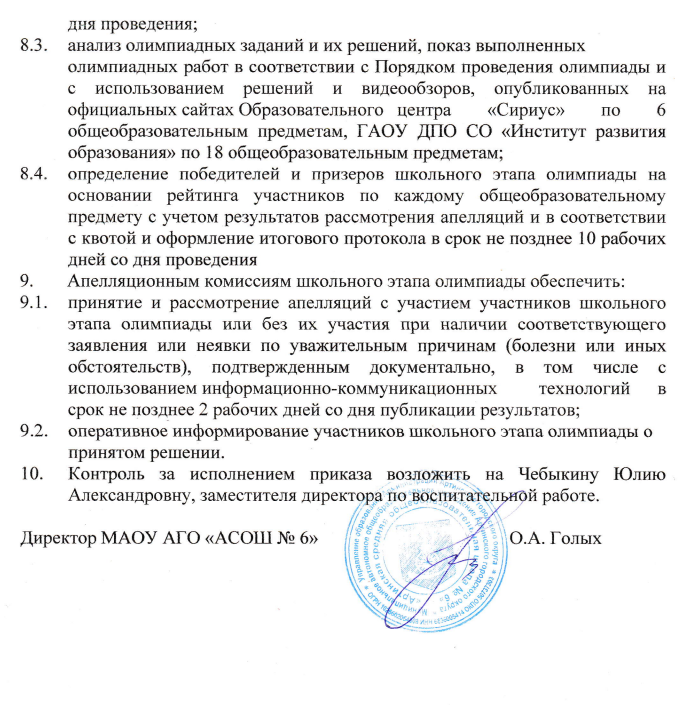 